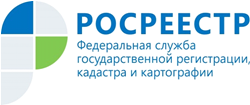 Управление Росреестра по Республике АдыгеяГраницы земельных участков необходимо внести в единый государственный реестр недвижимостиУправление Росреестра по Республике Адыгея информирует население о необходимости установления границ земельных участков в соответствии требованиями действующего законодательства, т.е. определение планового положения границы земельного участка и внесение сведений о нем в Единый государственный реестр недвижимости.Имея земельный участок вы должны четко знать, какая именно земля находится в вашей собственности. Вопросы с границами земельного участка должны быть непременно урегулированы для того, чтобы в последующем вы могли грамотно оформить земельный участок в соответствующих органах, а значит, иметь возможность производить с ним разного рода сделки, такие как купля-продажа, дарение, завещание, сдача в аренду и многие другие.Для установления границ земельного участка необходимо провести межевание, которое представляет собой комплекс работ по восстановлению, установлению, изменению и закреплению границ земельного участка, определение его площади и местоположения на местности в соответствии с действующим законодательством. Для проведения межевания следует обратиться к кадастровому инженеру, который проведет кадастровые работы по определению площади и координат границ земельного участка. Перед заключением договора с кадастровым инженером советуем проверить информацию о нём на сайте Росреестра www.rosreestr.ru c помощью сервиса «Реестр кадастровых инженеров». Здесь также можно узнать о качестве работы этих специалистов, оценить результаты их профессиональной деятельности. Информацию о наличии/отсутствии сведений о границах земельных участков можно получить из выписки из Единого государственного реестра недвижимости об основных характеристиках объекта недвижимости. Если её у вас нет, то за её получением можно обратиться в любой офис МФЦ, подав запрос о предоставлении сведений, внесённых в Единый государственный реестр недвижимости.Кроме того, информацию о наличии/отсутствии сведений о границах земельных участков можно увидеть на общедоступном Интернет-ресурсе - публичной кадастровой карты.Внесение в Единый государственный реестр недвижимости сведений о границах является гарантией прав собственников и сводит к минимуму возникновение земельных споров.